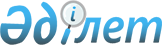 О внесении изменений в решение маслихата Аккайынского района Северо-Казахстанской области от 8 января 2021 года № 44-17 "Об утверждении бюджета Аралагашского сельского округа Аккайынского района на 2021 -2023 годы"Решение маслихата Аккайынского района Северо-Казахстанской области от 23 апреля 2021 года № 2-16. Зарегистрировано Департаментом юстиции Северо-Казахстанской области 28 апреля 2021 года № 7371
      В соответствии с пунктом 5 статьи 104, статьей 109-1 Бюджетного кодекса Республики Казахстан, статьей 6 Закона Республики Казахстан "О местном государственном управлении и самоуправлении в Республике Казахстан" маслихат Аккайынского района Северо-Казахстанской области РЕШИЛ:
      1. Внести в решение маслихата Аккайынского района Северо-Казахстанской области "Об утверждении бюджета Аралагашского сельского округа Аккайынского района на 2021-2023 годы" от 8 января 2021 года № 44-17 (зарегистрировано в Реестре государственной регистрации нормативных правовых актов под № 6941) следующие изменения:
      пункт 1 изложить в новой редакции:
      "1. Утвердить бюджет Аралагашского сельского округа Аккайынского района на 2021-2023 годы согласно приложениям 1, 2 и 3 к настоящему решению соответственно, в том числе на 2021 год в следующих объемах:
      1) доходы –30294 тысяч тенге:
      налоговые поступления – 1946 тысяч тенге;
      неналоговые поступления – 0 тысяч тенге;
      поступления от продажи основного капитала - 0 тысяч тенге;
      поступления трансфертов – 28348 тысяч тенге;
      2) затраты –30294 тысяч тенге;
      3) чистое бюджетное кредитование - 0 тысяч тенге:
      бюджетные кредиты - 0 тысяч тенге;
      погашение бюджетных кредитов - 0 тысяч тенге;
      4) сальдо по операциям с финансовыми активами - 0 тысяч тенге:
      приобретение финансовых активов - 0 тысяч тенге;
      поступления от продажи финансовых активов государства - 0 тысяч тенге;
      5) дефицит (профицит) бюджета - 0 тысяч тенге;
      6) финансирование дефицита (использование профицита) бюджета - 0 тысяч тенге:
      поступление займов - 0 тысяч тенге;
      погашение займов - 0 тысяч тенге;
      используемые остатки бюджетных средств - 0 тысяч тенге.";
      приложение 1 к указанному решению изложить в новой редакции согласно приложению к настоящему решению.
      2. Настоящее решение вводится в действие с 1 января 2021 года.
      Бюджет Аралагашского сельского округа Аккайынского района на 2021 год
					© 2012. РГП на ПХВ «Институт законодательства и правовой информации Республики Казахстан» Министерства юстиции Республики Казахстан
				
      Председатель II сессии маслихата Аккайынского района Северо-Казахстанской области 

В. Заика

      Секретарь маслихата Аккайынского района Северо-Казахстанской области 

Е. Жакенов
Приложение к решениюмаслихата Аккайынского районаСеверо-Казахстанской областиот 23 апреля 2021 года№ 2-16Приложение 1 к решению маслихата Аккайынского района Северо-Казахстанской областиот 8 января 2021 года№ 44-17
Категория
Класс
Подкласс
Наименование
Сумма,

 тысяч тенге
1) Доходы
30294
1
Налоговые поступления
1946
04
Налоги на собственность
1946
1
Налоги на имущество
82
3
Земельный налог
109
4
Налог на транспортные средства
1755
2
Неналоговые поступления
0
3
Поступления от продажи основного капитала
0
4
Поступления трансфертов
28348
02
Трансферты из вышестоящих органов государственного управления
28348
3
Трансферты из районного (города областного значения) бюджета
28348
Функциональная группа
Администратор бюджетных программ
Программа
Наименование
Сумма,

тысяч тенге
2) Затраты
30294
01
Государственные услуги общего характера
15722
124
Аппарат акима города районного значения, села, поселка, сельского округа
15722
001
Услуги по обеспечению деятельности акима района в городе, города районного значения, поселка, села, сельского округа
15285
022 
Капитальные расходы государственного органа
437
07
Жилищно-коммунальное хозяйство
1682
124
Аппарат акима города районного значения, села, поселка, сельского округа
1682
008
Освещение улиц населенных пунктов
682
009
Обеспечение санитарии населенных пунктов
200
011
Благоустройство и озеленение населенных пунктов
800
08
Культура, спорт, туризм и информационное пространство
8252
124
Аппарат акима города районного значения, села, поселка, сельского округа
8252
006
Поддержка культурно-досуговой работы на местном уровне
8252
13
Прочие
4638
124
Аппарат акима города районного значения, села, поселка, сельского округа
4638
040
Реализация мероприятий для решения вопросов обустройства населенных пунктов в реализацию мер по содействию экономическому развитию регионов в рамках Программы развития регионов до 2025 года
4638
3) Чистое бюджетное кредитование
0
Бюджетные кредиты
0
Погашение бюджетных кредитов
0
4) Сальдо по операциям с финансовыми активами
0
Приобретение финансовых активов 
0
Поступления от продажи финансовых активов государства
0
5) Дефицит (профицит) бюджета
0
6) Финансирование дефицита (использование профицита) бюджета
0
Поступления займов
0
Погашение займов
0
Категория
Класс
Подкласс
Наименование
Сумма,

 тысяч тенге 
8
Используемые остатки бюджетных средств
0
01
Остатки бюджетных средств
0
1
Свободные остатки бюджетных средств
0